Appendix A: List of subsectors and what they include 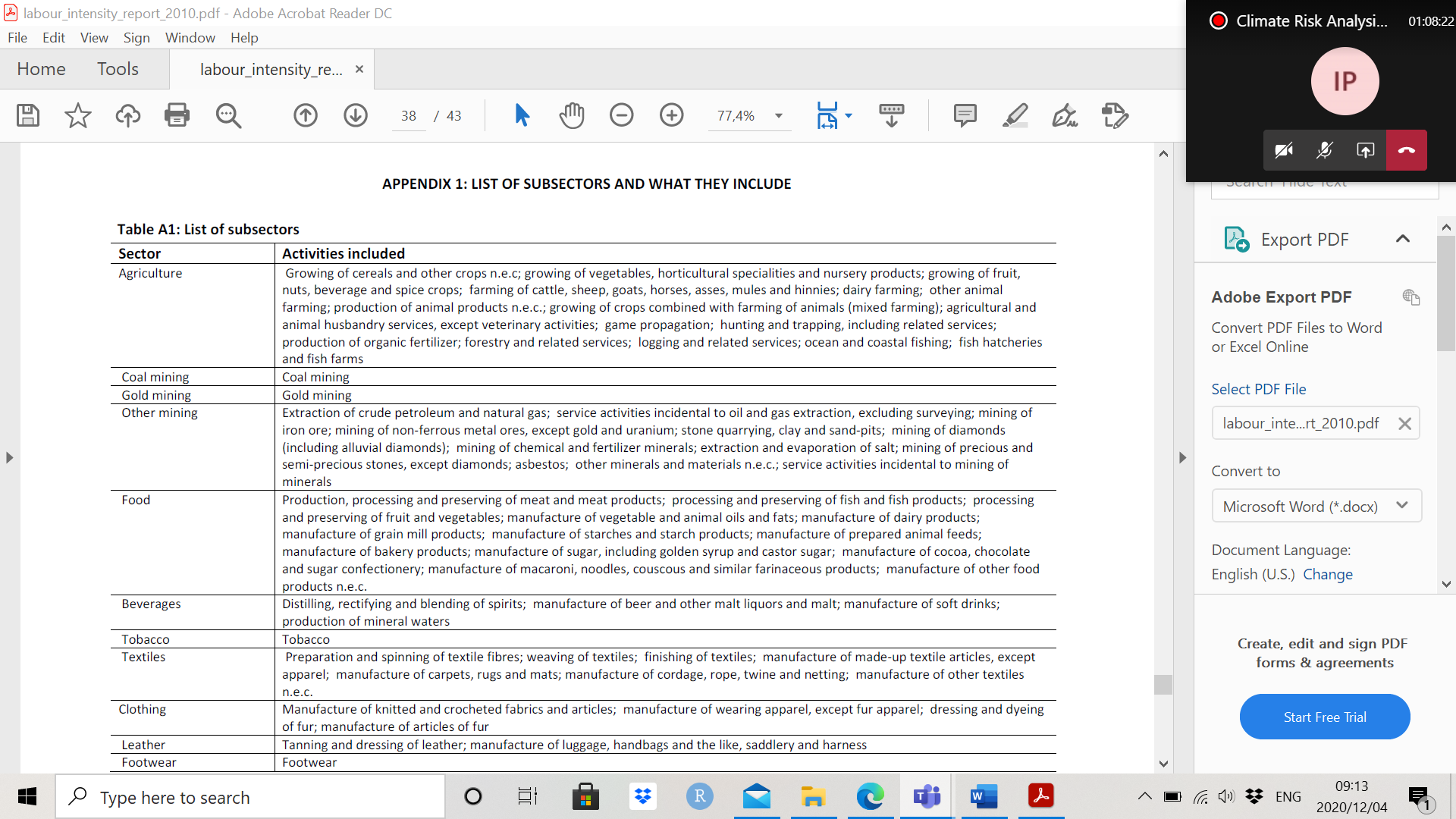 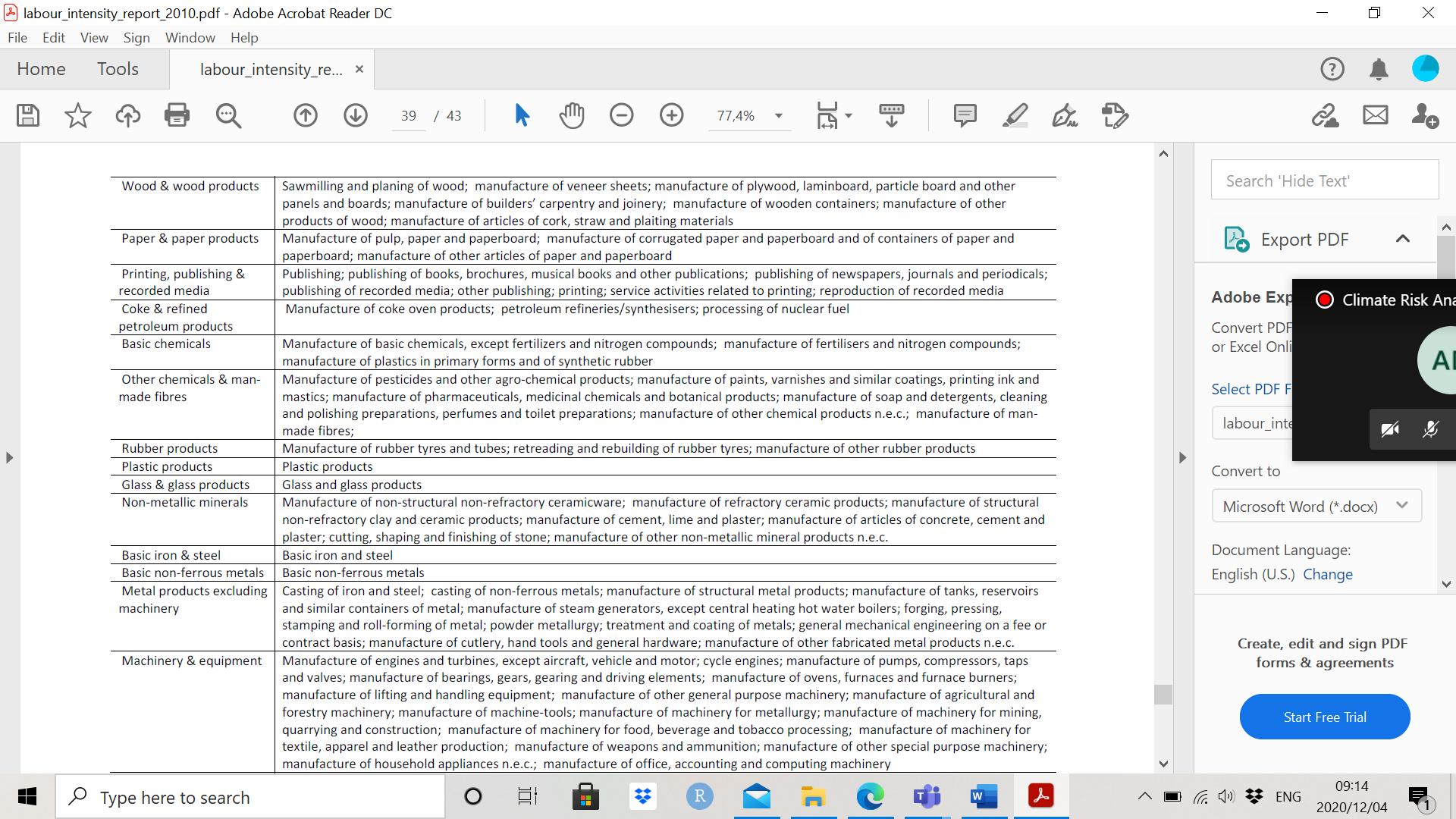 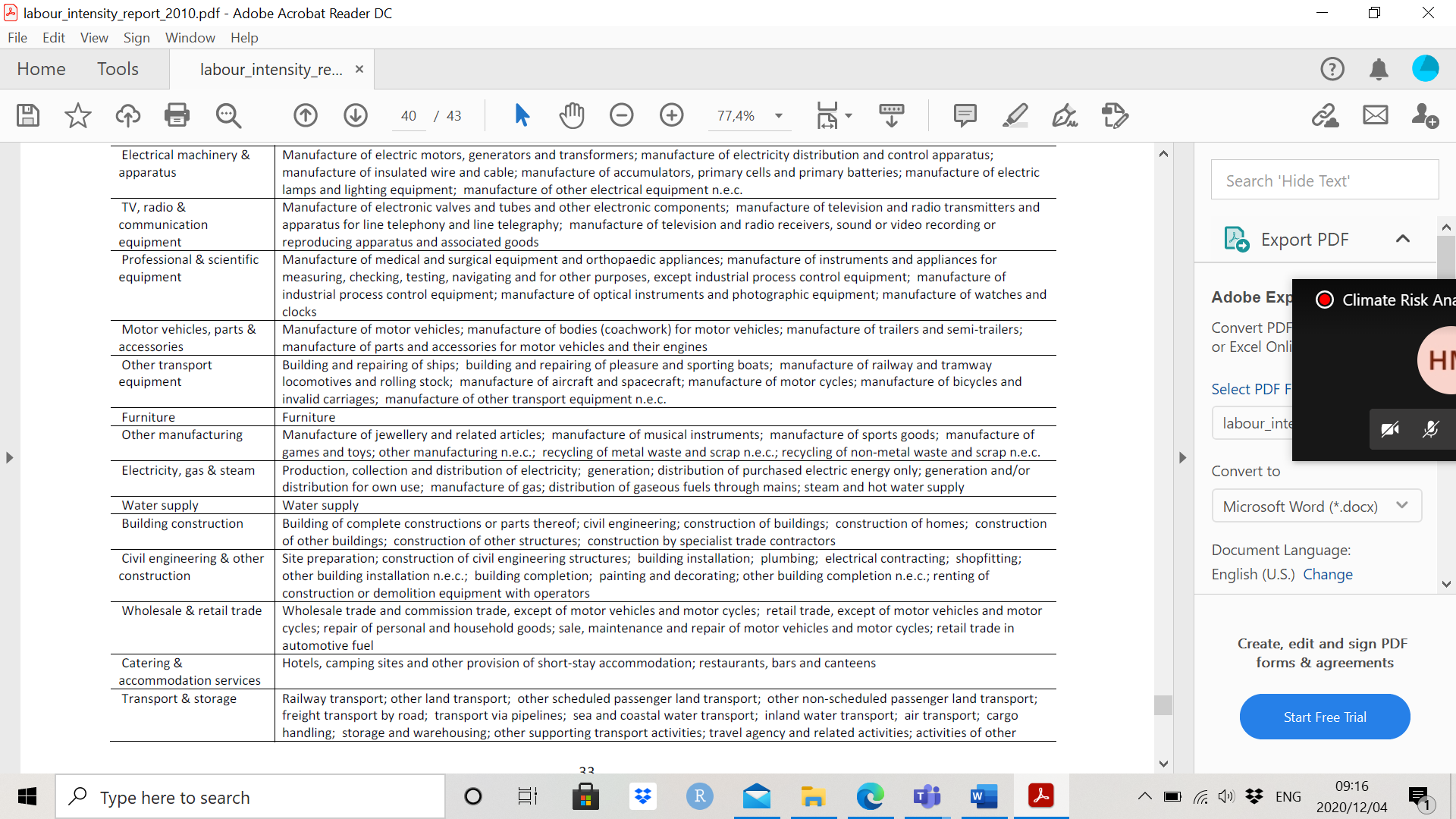 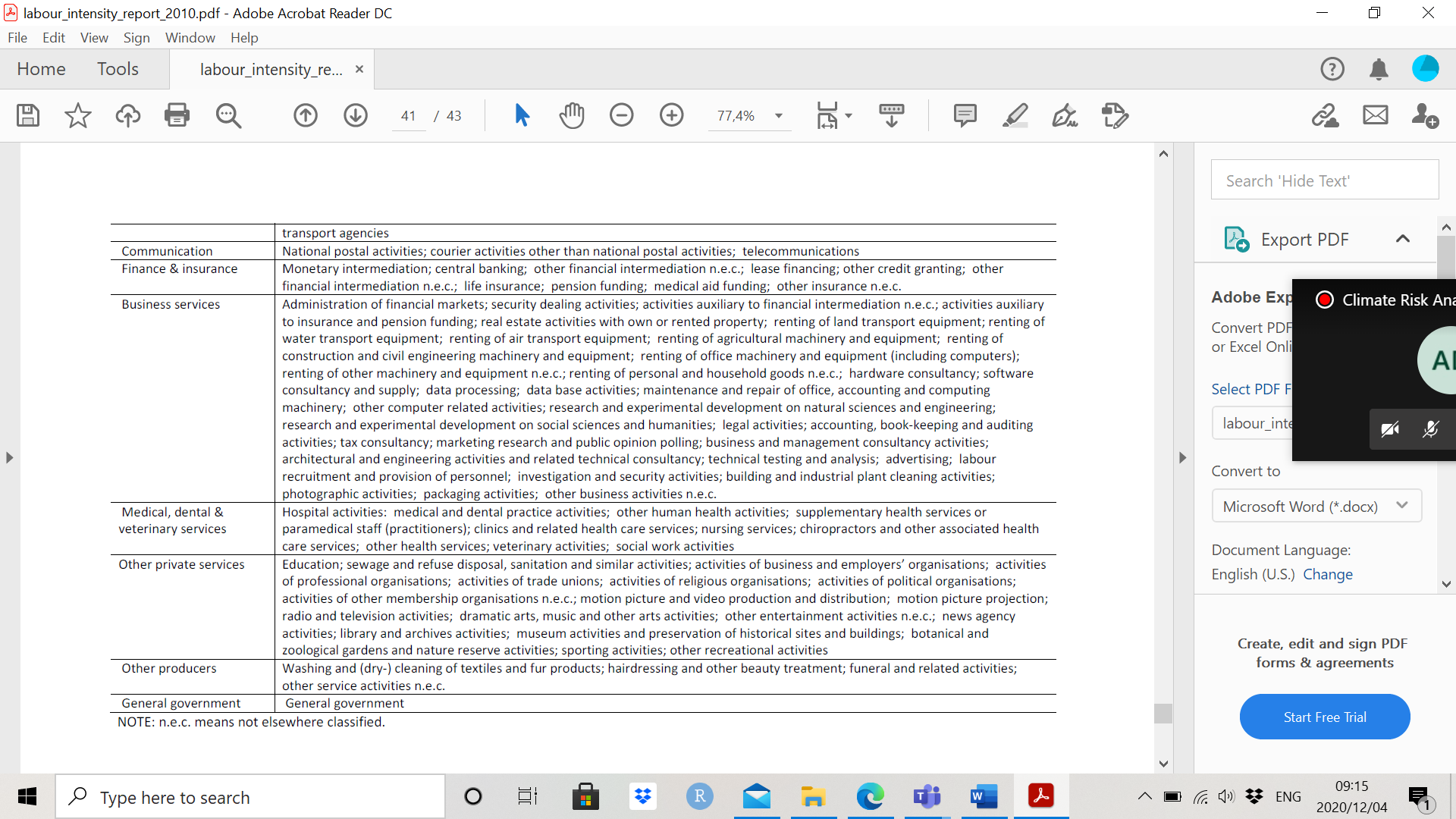 